Ñoaïn 2: NOÙI VEÀ 13 PHAÙP TAÊNG TAØNÑöùc Phaät ôû taïi thaønh Xaù-veä. Baáy giôø, Tröôûng laõo Öu-ñaø-di  bò löûa duïc ñoát, thaân theå tieàu tuïy, khí löïc tieâu hao, duøng tay xuaát baát tònh môùi coù ñöôïc nieàm vui an oån. Coù Tyø-kheo khaùc cuõng bò gaày oám, Öu-ñaø-di thaáy theá hoûi: Taïi sao thaày maát söùc nhieàu vaäy? Tyø-kheo kia traû lôøi: Thöa tröôûng laõo, toâi bò löûa duïc thieâu ñoát cho neân nhö theá. Öu-ñaø-di noùi: Tröôùc ñaây toâi cuõng vaäy, duøng tay xuaát baát tònh môùi ñöôïc truï an laïc. Neáu thaày aùp  duïng  phöông  phaùp  cuûa toâi thì cuõng seõ nhö vaäy.  Tyø-kheo  kia noùi: Thaày  laøm  ñieàu  phi phaùp, khoâng phaûi haïnh thanh tònh, phaù phaùp cuûa Sa-moân, khoâng hôïp chaùnh ñaïo. Ñöùc Theá Toân baèng moïi caùch quôû traùch veà duïc, töôûng veà duïc, caûm giaùc duïc, löûa duïc vaø khen ngöôøi ñoaïn töôûng duïc, tröø caûm giaùc veà duïc, dieät löûa duïc. Ngaøi noùi löûa duïc  nhö xöông ñoû, nhö thuoác ñoäc. Taïi sao  nay  thaày  duøng  tay  ñeå xuaát baát tònh, nhaän laáy cuûa tín thí, thaäm chí daïy ngöôøi vieäc ñoù? Quôû traùch roài, hoï cuøng daãn ñeán tröôùc Phaät, trình baøy söï vieäc. Nhaân vieäc naøy, Ñöùc Phaät taäp hôïp Tyø-kheo Taêng, hoûi Öu-ñaø-di:Thaät söï thaày coù nhö vaäy khoâng? Öu-ñaø-di thöa:Baïch Theá Toân! Coù thaät nhö vaäy.Ñöùc Phaät cuõng duøng moïi caùch quôû traùch nhö treân roài baûo  caùc Tyø-kheo:Do möôøi ñieàu lôïi, vì caùc Tyø-kheo kieát giôùi. Töø nay giôùi naøy ñöôïcnoùi nhö sau: “Neáu Tyø-kheo coá yù xuaát baát t nh, phaïm Taêng-giaø-baø-thi- sa”.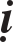 Baáy giôø, Tyø-kheo vôùi taâm khoâng an khi nguû, moäng töôûng xuaát baát tònh, thöùc daäy, vaán ñeà ñöôïc ñaët ra: Ta ôû trong moäng   cuõng coù taâm, cuõng coù ñoäng thaân, xuaát baát tònh, haù khoâng phaïm Taêng-giaø-baø-thi-sa? Do ñoù coù vò phaùt loà, coù vò haønh Ma-na-ñoûa, coù vò xin xuaát toäi, coù vò baïch thaúng söï vieäc vôùi Ñöùc Phaät. Nhaân vieäc naøy, Ñöùc Phaät taäp hôïp caùc Tyø-kheo Taêng, hoûi  caùc  Tyø-  kheo:Söï thaät caùc thaày coù nhö vaäy khoâng? Caùc Tyø-kheo thöa:Kính baïch Theá Toân, coù thaät nhö vaäy! Ñöùc Phaät baèng moïi caùch quôû traùch:Caùc thaày khoâng neân nguû vôùi taâm taùn loaïn. Neáu nguû vôùi taâm taùn loaïn phaïm Ñoät-kieát-la.Nguû vôùi taâm taùn loaïn coù naêm ñieàu loãi laàm:Bò moäng aùc.Thieän thaàn khoâng hoä veä.Khoâng coù ñöôïc töôûng aùnh saùng.Khoâng coù taâm giaùc phaùp.Xuaát baát tònh.Nguû vôùi taâm khoâng taùn loaïn coù naêm coâng ñöùc:Khoâng coù moäng aùc.Thieän thaàn hoä veä.Coù töôûng aùnh saùng.Coù taâm giaùc phaùp.Khoâng xuaát baát tònh.Khi nguû coù naêm nhaân duyeân caên noåi daäy:Ñaïi tieän thoâi thuùc.Tieåu tieän thoâi thuùc.ÖÙ hôi.Truøng caén.Taâm duïc thoâi thuùc. Ñöùc Phaät laïi baûo caùc Tyø-kheo:Neáu chöa lìa duïc, nguû vôùi taâm saân si taùn loaïn thì chaéc chaén bò xuaát baát tònh, tuy chöa coù theå lìa duïc nhöng nguû vôùi taâm heä nieäm, vaãn khoâng coù nhöõng loãi laàm aáy.Töø nay giôùi naøy  ñöôïc noùi nhö  vaày: “Neáu Tyø-kheo  coá yù  xuaát  baát t nh, tröø trong chieâm bao, phaïm Taêng-giaø-baø-thi-sa”.Coá yù xuaát baát tònh: Khôûi taâm, ñoäng thaân laøm cho baát tònhxuaát.Taêng-giaø-baø-thi-sa: Toâi naøy coøn moät chuùt cô hoäi coù theå cöùu chöõa ñöôïc. Cô hoäi ñoù laø, giöõa Taêng caàn caàu ñeå tröø dieät môùi ñöôïc.Baát tònh coù möôøi loaïi:Saéc xanh.Saéc vaøng.Saéc hoàng.Saéc ñen.Saéc ñoû.Saéc traéng.Maøu söõa.Maøu toâ.Maøu ñaàu.Maøu maät.Neáu khôûi taâm ñoäng thaân muoán xuaát maøu xanh, maø xuaát maøu vaøngcho ñeán maøu maät ñeàu phaïm Taêng-giaø-baø-thi-sa. Neáu khôûi taâm ñoäng thaân muoán xuaát maøu vaøng cho ñeán maøu maät maø xuaát caùc maøu khaùc cuõng nhö vaäy.Coù möôøi loaïi khôûi taâm ñoäng thaân xuaát baát tònh ñeàu phaïm Taêng- giaø-baø-thi-sa: Moät laø laøm thöû, hai laø tröø beänh, ba  laø  vì nhan saéc, boán laø vì söùc löïc, naêm laø vì vui, saùu laø boá thí, baûy laø vì sinh thieân, taùm laø vì hoäi teá trôøi cuûa ngoaïi ñaïo, chín laø vì chuûng   töû, möôøi laø vì thôø löûa.Coù naêm loaïi khôûi taâm ñoäng thaân xuaát baát tònh ñeàu phaïm Taêng- giaø-baø-thi-sa:Noäi saéc.Ngoaïi saéc.Hö khoâng.Gioù.Nöôùc.Noäi saéc: Laø töï nôi thaân mình.Ngoaïi saéc: Laø thaân ngöôøi khaùc.Hö khoâng: Ñoäng thaân giöõa hö khoâng.Gioù: Höôùng ngöôïc gioù ñeå laøm.Nöôùc: Höôùng ngöôïc nöôùc ñeå laøm.Laïi coù naêm loaïi khôûi taâm ñoäng thaân xuaát baát tònh phaïm Taêng-giaø- baø-thi-sa:Ñaày ñaïi tieän.Ñaày tieåu tieän.ÖÙ hôi. 4. Truøng caén.5. Ñaày duïc.Neáu khôûi taâm, thaân khoâng ñoäng, khoâng xuaát baát tònh, khôûi taâm thaân khoâng ñoäng, xuaát baát tònh ñeàu phaïm Ñoät-kieát-la. Khôûi taâm, thaân ñoäng, khoâng xuaát baát tònh, phaïm Thaâu-lan-giaù. Khoâng khôûi taâm, thaân ñoäng, khoâng xuaát baát tònh, khoâng khôûi taâm, thaân khoâng ñoäng, xuaát baát tònh ñeàu khoâng phaïm. Khi nguû xuaát  baát tònh, khi thöùc daäy khôûi taâm, thaân ñoäng phaïm Thaâu-lan-giaù. Khi nguû thaân ñoäng, khi thöùc daäy khôûi taâm, xuaát baát tònh phaïm Ñoät- kieát-la. Khi nguû khôûi taâm, khi  nguû  daäy thaân khoâng ñoäng, xuaát  baát tònh khoâng phaïm. Sa-di phaïm Ñoät-kieát-la.Xong giôùi thöù nhaát. 	- 	Ñöùc Phaät ôû taïi thaønh Xaù-veä. Khi aáy, Tröôûng laõo Öu-ñaø-di bò löûa duïc thieâu ñoát, naûy ra yù nghó: Coá  yù  xuaát baát tònh, Ñöùc  Theá Toân ñaõ caám,nay ta taïo ñieàu kieän cuøng ngöôøi nöõ xuùc chaïm ñeå laáy thuù vui nôi söï meàm maïi. Öu-ñaø-di beøn lau queùt trong phoøng, trang hoaøng  giöôøng gheá ñeïp, roài laáy moät caùi gheá nhoû ngoài nôi choã ñaát troáng. Luùc aáy coù caùc ngöôøi nöõ ñeán vaõng  caûnh,  noùi  vôùi  Öu-ñaø-di: Chuùng toâi ñeán ñaây muoán xem caùc phoøng xaù. Öu-ñaø-di ñaùp: Caùc chò em cöù xem xeùt theo yù muoán cuûa mình. Öu-ñaø-di lieàn höôùng daãn hoï vaøo phoøng roài ñoùng cöûa ra vaøo, môû cöûa soå, baèng nhieàu kieåu xuùc chaïm hoï, hoaëc naém, hoaëc oâm, hoaëc boùp,  hoaëc  xoa, hoaëc ñöa leân, hoaëc ñeå xuoáng, hoaëc côõi, hoaëc coõng. Trong soá      hoï, ngöôøi thích thì noùi: Sao khoâng laøm caùi vieäc chaùnh, laøm chi nhöõng vieäc phuï nhö vaäy? Öu-ñaø-di noùi: Ñöùc Phaät  khoâng  cho pheùp toâi laøm caùi vieäc chaùnh aáy.Nhöõng ngöôøi khoâng öa thì giaän döõ noùi: Xöa nay goïi choã naøy laø nôi an oån, giôø ngöôïc laïi thaønh choã ñaùng gheâ sôï, löûa boác chaùy trong nöôùc chöa ñuû ñeå so saùnh ñieàu quaùi gôõ naøy, keû cö só ôû taïi  nhaø coøn xaáu hoå  khi laøm vieäc naøy, taïi sao Tyø-kheo laïi laøm ñieàu  aùc nhö theá.Hoï lieàn trôû veà nhaø, töøng ngöôøi moät neâu baøy cheâ bai. Nhöõng ngöôøi thieáu loøng tin khoâng öa Phaät phaùp tha hoà traùch cöù, maï lò: Chuùng ta laø cö só xuùc chaïm vôùi ñaøn baø, Sa-moân Thích töû cuõng  laøm nhö vaäy, theá thì uoång phí caùi ñaàu ñöôïc caïo ñi, theá hoï vôùi ta khaùc gì naøo? Hoï khoâng coù haïnh cuûa baäc Sa-moân, hoï phaù phaùp Sa-moân, tieáng xaáu nhö vaäy ñoàn khaép thieân haï. Laïi coù moät Baø- la-moân daãn vôï ñi vaõng caûnh, laàn löôït hoï ñeán phoøng cuûa Öu-ñaø-  di, noùi: Vôï choàng chuùng toâi muoán vaøo xem phoøng xaù. Öu-ñaø-di noùi: Khoâng ñöôïc cuøng moät luùc hai ngöôøi vaøo, coù theå ngöôøi tröôùc keû sau. Baø-la-moân noùi: Neáu khoâng ñöôïc vaøo moät löôït thì ñeå vôï  toâi vaøo tröôùc. Ngöôøi vôï vaøo phoøng, Öu-ñaø-di cuõng laïi laøm bao nhieâu troø xuùc chaïm nhö tröôùc. Keùo daøi laâu laém ngöôøi phuï nöõ môùi ra khoûi phoøng. Ngöôøi choàng hoûi vôï: Chöù laøm chuyeän gì maø laâu theá, khoâng muoán ñi xem caùc phoøng khaùc hay sao? Baø vôï noùi: Thoâi! Thoâi! Ñöøng noùi ñieàu ñoù nöõa, chæ vaøo moät phoøng maø gaàn muoán cheát môùi ra ñöôïc ñaây, xem caùc  phoøng khaùc laïi phaûi chòu noãi nhö theá sao?! Ngöôøi choàng hoûi lyù do, ngöôøi vôï trình baøy ñuùng söï thaät. Ngay khi aáy, ngöôøi Baø-la-moân lieàn traùch maéng: Caùi nghieäp aùc aáy, taïi sao Sa-moân Thích töû laïi laøm nhö theá? OÂng ta  vaøo thaønh Xaù-veä, nôi ngaû tö ñöôøng, choã chôï buùa xoùm laøng, taän hang cuøng ngoõ heûm, cao gioïng lôùn tieáng reâu rao: “Sa-moân Thích töû ñaõ xuùc chaïm baäy baï vôùi vôï toâi”. Nhöõng ngöôøi khoâng coù loøng  tin ñoái vôùi Phaät phaùp tha hoà maéng nhieác Sa-moân Thích töû laøm haïnh aùc nhö theá, taïi sao töï xöng laø tònh tu phaïm haïnh? Caùc Tyø-kheo Tröôûng laõo nghe beøn quôû traùch ñuû thöù, roài trình baøy ñaày ñuû moïi söï vieäc leân Ñöùc Phaät. Nhaân vieäcnaøy, Ñöùc Phaät taäp hôïp Tyø-kheo Taêng, hoûi Öu-ñaø-di:Thaät söï oâng coù laøm nhö vaäy khoâng? Öu-ñaø-di thöa:Baïch Theá Toân, coù söï thaät nhö vaäy.Ñöùc Phaät baèng söï nghieâm khaéc quôû traùch, roài  baûo  caùc  Tyø- kheo: Do möôøi ñieàu lôïi neân vì  caùc Tyø-kheo kieát  giôùi. Töø nay giôùi  naøy ñöôïc noùi nhö sau: “Neáu Tyø-kheo do loøng duïc thoâi thuùc laøm bieán daïng taâm, xuùc chaïm thaân ngöôøi nöõ, hoaëc naém tay, hoaëc vuoát toùc,  hoaëc naém baát cöù ôû ñaâu treân phaàn thaân hoï, xoa rôø, tham ñaém söï meàm maïi, phaïm Taêng- giaø-baø-thi-sa”.Loøng duïc thoâi thuùc laøm bieán daïng taâm: Töùc laø höôùng veà  taâm  duïc, khôûi taâm maïnh, söï vieäc môùi ñöôïc hình thaønh, bieán phaùp thieän, phaùp voâ kyù, rôi vaøo choã baát thieän.Ngöôøi nöõ: Laø ngöôøi ñaøn baø keå caû treû môùi sinh.Xuùc chaïm: Baát cöù choã naøo treân thaân, baèng moïi caùch xoa rôø, cho ñeán chæ moät sôïi toùc. Coù naêm tröôøng hôïp, Tyø-kheo xuùc chaïm thaân ngöôøi nöõ phaïm Taêng-giaø-baø-thi-sa: ngöôøi nöõ, töôûng ngöôøi  nöõ, ngöôøi soáng theo kieåu nöõ, ngöôøi taâm nhieãm nöõ, do  tình  gaàn guõi xoa rôø xuùc chaïm coù caûm giaùc vaø thoï  nhaän  cho  ñeán  xuùc chaïm nôi toùc cuõng nhö vaäy. Naêm vieäc  xuùc  chaïm  ngöôøi  nöõ  phaïm Thaâu-lan-giaù: ngöôøi nöõ, töôûng laø ngöôøi  nöõ,  ngöôøi  soáng theo kieåu nöõ, khoâng do tình gaàn guõi xoa rôø xuùc chaïm coù caûm giaùc vaø thoï nhaän, cho ñeán xuùc chaïm nôi toùc cuõng nhö vaäy. Ngöôøi       nöõ xuùc chaïm Tyø-kheo cuõng nhö theá. Naêm vieäc xuùc chaïm ngöôøi  nöõ khoâng phaïm: ngöôøi nöõ, töôûng laø ngöôøi nöõ, ngöôøi soáng theo kieåu nöõ, ngöôøi taâm nhieãm nöõ, khoâng do tình thaân caän, caùc ngöôøi nöõ naøy naém Tyø-kheo, Tyø- kheo taïo phöông tieän ñeå thoaùt, tuy coù caûm giaùc, coù xuùc chaïm maø khoâng thoï nhaän, cho ñeán xuùc chaïm  nôi toùc cuõng nhö vaäy. Laïi, ngöôøi nöõ, töôûng laø ngöôøi nöõ, nghi  ngöôøi nöõ, ngöôøi nöõ khoâng caên, ngöôøi nöõ töôûng, töôûng  nhò  caên, xuùc chaïm phaïm Taêng-giaø-baø-thi-sa. Ngöôøi nöõ töôûng laø nam, nöõ töôûng laø huyønh moân, xuùc chaïm phaïm Thaâu-lan-giaù. Nam, töôûng  laø nam, nghi laø nam, nam töôûng laø huyønh moân, xuùc chaïm, phaïm Ñoät-kieát- la. Nam, töôûng laø nöõ, töôûng nam voâ caên, töôûng nam hai caên, xuùc chaïm, phaïm Thaâu-lan-giaù. Huyønh moân cuõng nhö  vaäy. Voâ caên, töôûng laø voâ caên, nghi voâ caên. Voâ caên, töôûng nhò caên, voâ caên, töôûng laø nöõ, xuùc chaïm, phaïm Taêng-giaø-baø-thi-sa. Voâ caên töôûng laø nam, voâ caên töôûng laø huyønh moân, xuùc chaïm, phaïm Thaâu-lan-giaù. Hai caên cuõng nhö vaäy. Tyø-kheo cuøng vôùi nöõkhoâng coù y phuïc xuùc chaïm nhau, phaïm Taêng giaø ba thi xa, cuøng ngöôøi nöõ coù y phuïc xuùc chaïm nhau, phaïm Thaâu-lan-giaù. Ngöôøi nöõnaém Tyø-kheo khoâng coù y, phaïm Taêng-giaø-baø-thi-sa, naém Tyø- kheo coù y, phaïm Thaâu-lan-giaù. Tyø-kheo cuøng ngöôøi nöõ, caû hai  ñeàu coù y naém nhau, phaïm Ñoät-kieát-la. Tyø-kheo naém y cuûa ngöôøi nöõ, ngöôøi nöõ boû y cho Tyø- kheo, phaïm Thaâu-lan-giaù. Ngöôøi nöõ naém y Tyø-kheo, Tyø-kheo khoâng boû y cho ngöôøi nöõ, phaïm Ñoät- kieát-la. Tyø-kheo xuùc chaïm ngöôøi  cheát laø nöõ, khoâng phaûi ngöôøi  nöõ, phaïm Thaâu-lan-giaù, naém suùc sinh caùi phaïm Ñoät- kieát-la, Sa- di phaïm Ñoät-kieát-la.Xong giôùi thöù hai. 	- 	Ñöùc Phaät ôû taïi thaønh Xaù-veä. Baáy giôø, Tröôûng laõo Öu-ñaø-di  bò löûa duïc thieâu ñoát naûy sinh yù nghó, coá yù xuaát baát tònh, xuùc chaïm thaân ngöôøi nöõ, Ñöùc Theá Toân ñaõ ngaên caám, nay ta neân taïo ñieàu kieän khaùc, höôùng ñeán ngöôøi nöõ noùi lôøi thoâ tuïc ñeå tìm söï vui trong duïc laïc. Vôùi yù nghó aáy, Öu-ñaø-di lieàn lau queùt phoøng roài ngoài nôi choã ñaát troáng. Ngöôøi nöõ ñeán vieáng caûnh, daãn vaøo phoøng ñoùng  cöûa, nhö tröôùc ñaõ noùi. Öu-ñaø-di  beøn ôû trong phoøng, cuøng ngöôøi  nöõ noùi nhöõng lôøi thoâ tuïc, baèng caùch hoûi soã saøng: Tay chaân, baép chaân, coå tay, eo löng, buïng, coå, vuù, ñaàu, maët, moùng tay, toùc, ñöôøng ñaïi tieåu tieän  cuûa coâ  gioáng nhö  caùi gì? Laïi noùi: Naøy coâ  em, tay chaân, cho ñeán ñöôøng ñaïi tieåu tieän cuûa coâ em choã naøo  cuõng xaáu xí! Laïi noùi: Naøy coâ em, tay chaân, cho ñeán ñöôøng ñaïi  tieåu tieän cuûa coâ em choã naøo cuõng toát ñeïp! Laïi hoûi: Khi choàng coâ gaàn guõi coâ, laïi voã veà coâ ra sao? Neáu theo yù cuûa toâi, toâi seõ cho coâ chaâu baùu. Neáu coâ caàn gì, cho toâi ñöôïc bieát. Taát caû thieân thaàn ñeàu chöùng giaùm cho loøng toâi. Caùc ngöôøi nöõ nghe qua, ngöôøi vui thích, keû khoâng thích coù phaûn öùng nhö tröôùc ñaõ noùi. Tyø-kheo Tröôûng  laõo nghe ñöôïc, baèng moïi caùch quôû traùch, vaø ñem  vaán ñeà naøy  baïch Phaät. Ñöùc Phaät nhaân vieäc naøy taäp hôïp Tyø-kheo Taêng, hoûi Öu-ñaø-di:Thaät söï thaày coù nhö vaäy khoâng?Öu-ñaø-di thöa:Baïch Theá Toân, coù nhö vaäy.Ñöùc Phaät quôû traùch roài, baûo caùc Tyø-kheo:Do möôøi ñieàu lôïi neân Ta vì caùc Tyø-kheo kieát giôùi. Töø nay giôùi naøy ñöôïc noùi nhö sau: “Neáu Tyø-kheo loøng duïc thoâi thuùc laøm bieán daïng taâm, höôùng ñeán ngöôøi nöõ noùi nhöõng lôøi thoâ tuïc, tuøy theo vaán ñeà daâm duïc, phaïm Taêng-giaø-baø-thi-sa”.Tröôøng hôïp phaïm: Cheâ khen, caàu xin,  hoûi,  hoûi  laïi,  chæ  daãn. Tyø- kheo coù naêm söï vieäc cuøng ngöôøi nöõ noùi lôøi thoâ tuïc,  ngöôøi nöõ, töôûng ngöôøi nöõ, ngöôøi soáng theo caùch nöõ, ngöôøi taâm nhieãm nöõ, do tình thaân caän, töø cheâ khen cho ñeán chæ daãn, ngöôøi kia hieåu roõ, phaïm Taêng-giaø-baø- thi-sa, khoâng hieåu roõ phaïm Thaâu-lan-giaù.Cheâ: Cheâ bai ba choã cuûa ngöôøi nöõ, hoaëc nhoû, hoaëc lôùn, hình saéc xaáu xí. Khen: Ngôïi khen ba choã cuûa ngöôøi nöõ, khoâng nhoû, khoâng lôùn, hình saéc toát ñeïp. Xin: Ñeán ngöôøi nöõ xin ba choã, neáu coù theå cho toâi, toâi coù theå laøm theo yù cuûa coâ. Nguyeän: Muoán ñöôïc ba choã cuûa coâ, ñöôïc ba choã cuûa coâ laø ngöôøi phöôùc  laïc.  Hoûi:  Nhö  hoûi choàng coâ trong ba choã, haønh duïc choã naøo? Laøm gì khi naøo? Hoûi laïi: Nhö hoûi choàng coâ ñoái vôùi ba choã, khoâng laøm nhö vaäy hay sao? Chæ daãn: Nhö daïy: Coâ ñem ba choã ñaùp öùng theo yù ngöôøi nam thì ñöôïc ngöôøi nam luyeán aùi. Ngöôøi nöõ, töôûng laø ngöôøi nöõ, cho  ñeán hai caên, töôûng laø hai caên, ñeàu nhö treân ñaõ ñeà caäp.  Laïi  coù naêm thöù: Sai söû, vieát thö, ra daáu, cöû ñoäng tay, noùi lôøi töông tôï. Ngöôøi kia hieåu roõ, phaïm Thaâu-lan-giaù, hieåu khoâng roõ, phaïm Ñoät- kieát-la. Tyø-kheo ñoái dieän cuøng ngöôøi nöõ noùi lôøi thoâ tuïc, ngöôøi nöõ hieåu, phaïm Taêng-giaø- baø-thi-sa, khoâng hieåu phaïm Thaâu-lan-giaù. Höôùng ñeán phi nhaân nöõ noùi lôøi thoâ tuïc, phaïm  Thaâu-lan-giaù, höôùng ñeán suùc sinh caùi noùi lôøi thoâ tuïc phaïm Ñoät-kieát-la. Sa-di phaïm Ñoät-kieát-la.Xong giôùi thöù ba. 	- 	Ñöùc Phaät ôû taïi thaønh Xaù-veä. Khi aáy, Tröôûng laõo Öu-ñaø-di bò löûa duïc thieâu ñoát, naûy sinh yù nghó: Coá yù laøm xuaát baát tònh, xuùc chaïm thaân ngöôøi nöõ, höôùng ñeán ngöôøi nöõ noùi lôøi thoâ tuïc, Ñöùc  Phaät ñeàu ñaõ cheá caám, nay ta neân höôùng ñeán ngöôøi nöõ töï khen  ngôïi vieäc hieán daâng thaân xaùc, nhaèm tìm laáy thuù vui thoûa thích. Öu-ñaø-di laïi lau queùt phoøng, laøm moïi vieäc nhö treân. Roài ôû trong phoøng noùi vôùi ngöôøi nöõ: Naøy coâ em! Coâ em cuùng döôøng Sa-moân, Baø-la-moân, cho ñeán caùc vò nhaäp thieàn ñònh, ñöôïc boán ñaïo quaû, khoâng baèng ñem söï daâm duïc cuùng döôøng ngöôøi trì giôùi.  Caùc ngöôøi nöõ nghe qua, coù ngöôøi vui thích, coù ngöôøi  khoâng  thích…  cho ñeán caâu: Ñöùc Phaät baèng moïi caùch quôû traùch, nhö treân ñaõ noùi. Quôû traùch roài, Ñöùc Phaät baûo caùc Tyø-kheo:Do möôøi ñieàu lôïi neân Ta vì caùc Tyø-kheo kieát giôùi. Töø nay    giôùi naøy ñöôïc noùi nhö sau: “Neáu Tyø-kheo loøng duïc  thoâi  thuùc  laøm bieán daïng taâm, höôùng ñeán ngöôøi nöõ töï khen vieäc ñem thaân cuùng döôøng, noùi: Coâ em ñem vieäc daâm duïc cuùng döôøng laø söï cuùng döôønghaïng nhaát, phaïm Taêng-giaø-baø-thi-sa”.Neáu baèng nhieàu caùch noùi ñeå khen vieäc ñem thaân cuùng döôøng daâm duïc thì moãi lôøi noùi ñeàu phaïm Ñoät-kieát-la. Neáu noùi: Khoâng baèng ñem daâm duïc ñeå cuùng döôøng thì moãi lôøi noùi ñeàu phaïm Thaâu-lan-giaù. Neáu noùi: Cuùng döôøng  baèng daâm duïc laø söï cuùng döôøng baäc nhaát thì phaïm Taêng-giaø- baø-thi-sa. Duøng naêm vieäc töï khen cuùng döôøng thaân, ngöôøi nöõ, töôûng laø ngöôøi nöõ, ngöôøi nöõ soáng theo kieåu nöõ, ngöôøi taâm nhieãm nöõ, duøng tình gaàn guõi, noùi: Cuùng döôøng daâm duïc laø söï cuùng döôøng baäc nhaát, ngöôøi kia hieåu roõ, phaïm Taêng- giaø-baø-thi-sa, khoâng hieåu roõ phaïm Thaâu- lan-giaù. Ngöôøi nöõ, töôûng ngöôøi nöõ, cho ñeán hai caên, töôûng laø hai caên, sai ngöôøi cho ñeán noùi töông tôï, ñoái dieän cuøng ngöôøi nöõ noùi, höôùng  ñeán phi nhaân nöõ, suùc sinh caùi ñeàu nhö tröôùc ñaõ noùi. Sa-di phaïm Ñoät-kieát-la.Xong giôùi thöù tö. 	-  - Ñöùc Phaät ôû taïi thaønh Xaù-veä. Khi aáy coù Tröôûng giaû teân laø Ca-löu, thoâng minh lôïi caên, kheùo ñoaïn nghi hoaëc cho  ngöôøi. Trong thaønh Xaù- veä, heã coù söï vieäc gì, ñeán caû vieäc hoân nhaân  khoâng ai laø khoâng ñeán hoûi yù kieán. Ca-löu noùi ñöôïc, hoï môùi laøm, noùi khoâng ñöôïc thì hoï khoâng laøm. Keát quaû toát thì hoï noùi: “Nhôø Ca-löu neân hoï môùi ñöôïc theá naøy, neân laøm theá naøo  ñeå  Ca-löu cuõng ñöôïc vui nhö ta”. Neáu keát quaû xaáu thì hoï cuõng noùi: “Do Ca-löu neân ta môùi ra noâng noãi theá naøy,  laøm  sao  cho  Ca-löu cuõng chòu noãi khoå nhö ta”. Nhö vaäy tieáng khen, tieáng cheâ ñoái vôùi Ca-löu khaép ñaày caû nöôùc. Thôøi gian sau, do loøng tin, Ca-löu xuaát gia hoïc ñaïo, nhöõng ngöôøi caàn hoûi yù kieán, theo ngaøy thaùng caøng ñoâng hôn, thaäm chí Vua Ba-tö-naëc cuõng ñích thaân ñeán hoûi vieäc nöôùc. Ñieàu hoan hyû, söï phaãn noä vang löøng gaáp boäi so vôùi tröôùc.Khi aáy coù moät quaû phuï, ñöùa con gaùi  cuûa  baø  ta  saéc  ñeïp nhaát xöù, nhieàu ngöôøi ñeán caàu hoân, baø ñeàu khoâng nhaän lôøi. Baø ta noùi: Neáu ngöôøi naøo muoán cöôùi con gaùi cuûa baø thì phaûi ôû reå luoân thì baø môùi gaû cho.Baáy giôø, moät ngöôøi Baø-la-moân giaøu coù, tieàn cuûa khoâng sao keå xieát ñöôïc, noùi vôùi baø quaû phuï: Cho con trai toâi cöôùi con gaùi cuûa baø thì seõ coù söï soáng an laïc.Baø quaû phuï vaãn traû lôøi nhö luùc tröôùc.Bò töø choái, ngöôøi Baø-la-moân beøn doø la trong quaàn chuùng ñeå bieát ai laø ngöôøi thöôøng tôùi lui nhaø baø quaû phuï aáy.Coù ngöôøi cho bieát: Sa-moân Ca-löu laø ngöôøi thöôøng ñeán nhaøaáy.Ngöôøi Baø-la-moân lieàn môøi Ca-löu tôùi nhaø mình ñeå cuùng döôøng thöôøng xuyeân. Ñaõ trôû thaønh choã thaân giao, ngöôøi Baø-la- moân ñem söï vieäc thöa: Toâi muoán cöôùi con gaùi cuûa baø… laøm vôï  cho con toâi, nhôø Ñaïi ñöùc vì toâi noùi giuùp lôøi.Ca-löu lieàn maëc y böng baùt ñeán nhaø quaû phuï. Baø quaû phuï lieàn ra leã baùi hoûi  chaøo. Ca-löu  noùi: Coâ  coù theå gaû con  gaùi  cuûa  coâ cho con  oâng  ? Gia ñình oâng aáy giaøu coù, chaéc chaén con coâ  ñöôïc an laïc. Baø quaû phuï vaãn traû lôøi nhö tröôùc.Ca-löu laïi noùi: Neáu khoâng gaû ñöùa con gaùi naøy, khi lôùn leân bò lôõ thì noù khoâng nghe lôøi baø nöõa ñaâu. Taïi sao laïi ñeå maát ñöùa con gaùi, laïi maát moät ngöôøi reå toát!Baø quaû phuï nghe noùi nhö vaäy lieàn ñoàng yù. Ca-löu trôû  laïi  nhaø trai vôùi lôøi baùo toát ñeïp. Cuoäc hoân nhaân thaønh töïu. Sau khi    veà nhaø choàng, chòu nhieàu ñieàu cöïc khoå, coâ ta  lieàn vieát thö nhôø  meï noùi vôùi nhaø choàng caàu xin chuùt thong thaû.Baø meï baûo coâ ta: Vieäc naøy phaûi caàn Ca-löu ñeán noùi.Hoâm sau Ca-löu tôùi nhaø baø quaû phuï,  baø  noùi  heát  nhöõng  ñieàu khoå cöïc cuûa con mình, vaø thöa: Do Ñaïi ñöùc maø coù cuoäc hoân nhaân naøy, Ñaïi ñöùc vì toâi ñeán noùi giuùp.Ca-löu traû lôøi: Con cuûa baø voâ phuùc môùi gaëp caûnh khoå naøy, neáu coù phuùc thì cô söï ñaâu ñeán noãi nhö vaäy. Phaùp cuûa Sa-moân, khoâng cho toâi bieát ñeán söï vieäc aáy cuûa ngöôøi theá tuïc.Baø quaû phuï lieàn maéng: Tröôùc kia bieát vieäc cuûa ngöôøi, nay  laïi noùi khoâng bieát, ngöôøi aùc nhö theá thì cuoái cuøng seõ khoâng ra chi. Baø ta tru treùo ñuû caùch, ngoân töø heát söùc cay nghieät maéng nhieác Ca-löu.Ngöôøi haøng xoùm nghe ñeàu ñeán can, noùi: Con cuûa baø baïc phöôùc neân môùi chòu laém caùi khoå nhö vaäy, chöù can chi ñeán Sa- moân naøy maø maéng nhieác oâng ta thaäm teä nhö theá?Baø quaû phuï noùi: Caùc ngöôøi ñaâu coù bieát gì, do Sa-moân naøy xuoâi toâi gaû con neân con beù nhaø toâi môùi chòu khoå cöïc nhö vaäy.Luùc naøy, nhöõng ngöôøi thieáu loøng tin ñoái vôùi Phaät phaùp ñeàu buoâng lôøi mæa mai: Baø tin Sa-moân neân con baø chòu khoå laø ñaùng ñôøi! Neáu ai coøn tin lôøi hoï thì cöù coi ñoù maø tin!Moïi ngöôøi laïi maéng nhieác: Chuùng ta laø Cö só, söï thöôøng laøm mai moái, Sa-moân Thích  töû  cuõng  laøm  nhö  vaäy.  Vieäc  laøm thöôøng tình naøy khieán hoï vaø ta coù khaùc gì ñaâu, khaùc chaêng laø caùi ñaàu troïc vaø chieác aùo hoaïi saéc!Tieáng xaáu aáy ñoàn vang khaép caû gaàn xa, caùc  Tyø-kheo  Tröôûng laõo nghe ñöôïc lieàn baèng moïi caùch quôû traùch, roài cuøng nhau ñeán choã Ñöùc Phaät, trình baøy leân Ngaøi vieäc ñaõ xaûy ra. Nhaânvieäc naøy, Ñöùc Phaät taäp hôïp Tyø-kheo Taêng, hoûi Ca-löu:Thaät söï oâng coù nhö vaäy khoâng? Ca-löu thöa:Baïch Ñöùc Theá Toân! Söï thaät coù nhö vaäy.Ñöùc Phaät baèng moïi caùch quôû traùch roài, baûo caùc Tyø-kheo:Do möôøi ñieàu lôïi neân Ta vì caùc Tyø-kheo kieát giôùi. Töø nay giôùi naøy ñöôïc noùi nhö sau: “Neáu Tyø-kheo naøo laøm mai moái, phaïm Taêng-giaø- baø-thi-sa”.Baáy giôø, caùc nhaø haøo phuù nôi thaønh Xaù-veä muoán laøm vieäc tö thoâng vôùi caùc ñoàng nöõ ñaõ lôùn tuoåi trong thaønh, nhöng hoï töï  xaáu hoå khoâng daùm noùi leân yù muoán cuûa mình, laïi khoâng nhôø ñöôïc ai, beøn noùi vôùi nhoùm Luïc quaàn Tyø-kheo: Thaày coù theå vì toâi noùi ñieàu ñoù, caàn chi toâi seõ lo lieäu. Moät ngaøy moät ñeâm cho ñeán moät laàn gaëp nhau laø bao nhieâu? Luïc quaàn  Tyø- kheo lieàn ñeán choã caùc ngöôøi  nöõ, noùi roõ raøng vaán ñeà treân. Nhöõng ngöôøi thaáy bieát vieäc laøm aáy ñeàu cuøng nhau ñoàn ñaïi: Sa-moân Thích töû tònh tu phaïm haïnh, taïi sao nay laïi laøm nghieäp aùc naøy. Choã nhuïc nhaõ laø caâu keát, hôïp taùc vôùi  ñaùm taø daâm, khoâng  phaûi laø Cö só. Caùc Sa-moân naøy chaúng  coøn chuùt hoå theïn naøo caû!Caùc Tyø-kheo Tröôûng laõo nghe, baèng moïi caùch quôû traùch, roài cuøng ñöa ñeán choã Phaät, trình baøy leân Ngaøi söï vieäc. Ñöùc Phaät  nhaân vieäc naøy taäp hôïp caùc Tyø-kheo Taêng, hoûi  Tyø-kheo  Luïc quaàn:Söï thaät caùc oâng coù nhö vaäy khoâng? Luïc quaàn Tyø-kheo thöa:Baïch Ñöùc Theá Toân! Söï thaät coù nhö vaäy.Ñöùc Phaät baèng moïi caùch quôû traùch roài baûo caùc Tyø-kheo:Töø nay giôùi naøy ñöôïc noùi nhö sau: “Neáu Tyø-kheo laøm vieäc mai moái, hay laøm vieäc tö thoâng, ñem yù ngöôøi nam ñeán noùi vôùi ngöôøi nöõ, ñem yù ngöôøi nöõ ñeán noùi vôùi ngöôøi nam, cho ñeán moät laàn gaëp gôõ, phaïm Taêng- giaø-baø-thi-sa”.Coù möôøi haïng nam, möôøi haïng nöõ. Möôøi haïng nöõ: Cha meï baûo hoä, anh chò baûo hoä, baø con baûo hoä, töï baûo hoä, phaùp baûo hoä, töï yù mình nhaän y vaät, cuøng theà, coù chuû vaø taùc tín. Cha meï baûo hoä: Laø ngöôøi nöõ coù cha meï, cha meï coù quyeàn cöôùi gaû, coù quyeàn ñònh ñoaït. Anh chò, baø con cuõng nhö vaäy. Töï baûo hoä: Töï mình ñöôïc töï taïi, töï mình öng hay khoâng öng ai, töï mình quyeát ñònh. Phaùp baûo hoä: Laø chaùnh phaùp, xuaát gia tu haønh phaïm haïnh. Töï yù mình: Töï theo sôû thích cuûa mình. Y vaät: Laø nhaän y vaät cuûa ngöôøi khaùc. Cuøng theà: Cuøng ngöôøi höùa heïn. Coù chuû: Ngöôøi nöõ coù choàng. Taùc tín: Nhaän böu thieáp cuûa ngöôøi, ñöa ñeán söï höùa heïn moät ngaøy moätthaùng, cho ñeán moät laàn gaëp gôõ. Möôøi haïng nam cuõng nhö vaäy. Neáu Tyø-kheo nhaän lôøi cuûa ngöôøi nam coù cha meï baûo hoä, phaïm Ñoät-kieát-la. Noùi vôùi ngöôøi nöõ coù cha meï baûo hoä, cho ñeán ngöôøi  nöõ taùc tín, phaïm Thaâu- lan-giaù. Hoï khoâng chaáp thuaän,  trôû  laïi baùo, phaïm Thaâu-lan-giaù. Hoï höùa gaû trôû laïi baùo, phaïm Taêng-giaø- baø-thi-sa. Neáu Tyø-kheo nhaän lôøi noùi cuûa ngöôøi nam coù cha meï baûo hoä, noùi vôùi ngöôøi nöõ coù cha meï baûo hoä, ngöôøi nöõ noùi: Coù theå noùi vôùi cha meï toâi. Tyø-kheo ñem lôøi noùi naøy trôû laïi traû lôøi, phaïm Thaâu-lan-giaù. Ngöôøi nam coù cha meï  baûo  hoä  laïi  khieán  Tyø-  kheo noùi vôùi cha meï ngöôøi nöõ kia, nhaän lôøi noùi naøy, phaïm Ñoät- kieát-la. Noùi vôùi cha meï ngöôøi nöõ kia, cho ñeán khoâng chaáp thuaän, trôû laïi traû lôøi, phaïm Thaâu-lan-giaù, höùa thuaän trôû laïi traû lôøi, phaïm Taêng-giaø-baø-thi-sa. Nhaän lôøi noùi cuûa ngöôøi nam coù cha meï baûo hoä, noùi vôùi ngöôøi nöõ coù anh chò, baø con baûo hoä cuõng  nhö vaäy.  Cho ñeán nhaän lôøi noùi cuûa ngöôøi nam taùc tín, noùi vôùi ngöôøi nöõ coù cha meï baûo hoä, cho ñeán noùi vôùi ngöôøi nöõ taùc tín, cuõng nhö vaäy. Neáu Tyø-kheo nhaän lôøi noùi cuûa ngöôøi nöõ coù cha meï baûo hoä, cho ñeán ngöôøi nöõ taùc tín, noùi vôùi ngöôøi nam coù cha meï baûo hoä, cho ñeán noùi vôùi ngöôøi nam taùc tín, cuõng laïi nhö vaäy.Coù saùu caùch noùi: Töï mình noùi, sai ngöôøi noùi, vieát thö noùi, saingöôøi naøy sai ngöôøi khaùc noùi, noùi lôøi töông töï, ra daáu. Neáu Tyø- kheo töï mình nhaän lôøi, töï mình noùi vôùi ngöôøi kia, töï mình trôû laïi traû lôøi, phaïm  Taêng- giaø-baø-thi-sa. Neáu Tyø-kheo töï mình nhaän   lôøi, sai ngöôøi ñeán noùi ngöôøi kia, sai ngöôøi trôû laïi traû lôøi,  ñeàu  phaïm Taêng-giaø-baø-thi-sa. Töï mình nhaän lôøi, cho ñeán ra daáu noùi vôùi ngöôøi kia, ra daáu trôû laïi traû lôøi, cuõng nhö vaäy. Neáu Tyø-kheo nhaän lôøi noùi baèng caùch ra daáu, cuõng nhö vaäy. Neáu Tyø-kheo vì ngöôøi beân nam hay ngöôøi beân nöõ, laøm vieäc mai moái, phaïm Taêng-giaø-baø-thi-sa. Vì ngöôøi nam tieán haønh vieäc mai moái vôùi beân phi nhaân nöõ, phaïm Thaâu-lan-giaù. Vì ngöôøi nam, laøm vieäc mai moái, vôùi beân suùc sinh caùi, phaïm Ñoät-kieát-la. Vì  ngöôøi nöõ cuõng nhö vaäy. Vì phi nhaân nam laøm mai moái vôùi beân ngöôøi nöõ phaïm Thaâu-lan-giaù. Vì suùc sinh ñöïc laøm mai moái vôùi beân ngöôøi nöõ, phaïm Ñoät-kieát-la. Vì ngöôøi nöõ laøm mai moái  vôùi  beân  huyønh  moân, phaïm Ñoät-kieát-la. Neáu Tyø-kheo vì ngöôøi nam möôïn ngöôøi nöõ, vì ngöôøi nöõ möôïn ngöôøi nam, ñeå sai khieán laâu daøi, phaïm Thaâu-lan-giaù. Tyø-kheo-ni phaïm cuõng nhö vaäy. Thöùc-xoa- ma-na, Sa-di, Sa-di-ni phaïm Ñoät-kieát-la. Khoâng phaïm: Vì hoøa hôïp.Xong giôùi thöù naêm. 	- 	Ñöùc Phaät ôû taïi thaønh Xaù-veä. Khi aáy, caùc Tyø-kheo ôû aáp A-ñoà-beä, töï xin vaät lieäu ñeå laøm phoøng xaù, ñeán caùc Cö só xin xe coä,  trò giaù baèng xe coä, xin nhaân coâng, trò giaù baèng nhaân coâng, goã caây tre truùc thöù gì cuõng xin. Cö só chaùn ngaáy, thaáy Tyø-kheo laø traùnh xa. Caùc Tyø-kheo xin khoâng ñöôïc thöù gì nöõa caû, beøn töï mình chaët caây phaùt coû, ñaøo ñaát laøm vaät lieäu. Coù moät Ñaïi ñöùc Tyø-kheo töï mình chaët caây cuûa vò thaàn, trong khi ñöùa con nhoû cuûa vò thaàn ñang vui chôi nôi caây, bò chaët ñöùt moät ngoùn tay. Thaàn caây ñau khoå voâ cuøng, yù aùc noåi daäy muoán ñeán ñaùnh Tyø-kheo, song lieàn nghó  laïi:  Vò naøy coù oai ñöùc lôùn, neáu ta ñaùnh  lôõ tay bò  cheát,  chaéc  chaén phaûi nhaän laáy taêm toái trieàn mieân cuûa bao ñieàu khoå naõo. Vò thaàn laïi nghó: Hieän nay Ñöùc Theá Toân ôû taïi thaønh naøy, ta neân ñeán  trình  baøy vieäc  naøy, Ñöùc Phaät daïy sao thì ta phuïng haønh theá aáy. Vò   thaàn lieàn ñeán Kyø-hoaøn trình baøy ñaày ñuû vaán ñeà leân Ñöùc Phaät. Ngay luùc aáy, Ñöùc Phaät taùn thaùn vò thoï thaàn:Hay thay! Hay thay! OÂng coù ñöôïc nieäm thieän nhö theá! Hieän nay Tyø-kheo naøy thaät coù oai ñöùc, neáu ñaùnh, aét phaûi thoï khoå baùo.Ñöùc Phaät laïi baûo vò Thoï thaàn:Nôi vuøng aáy coù moät caây raát lôùn chöa thuoäc veà cuûa ai, oâng coù theå ñeán ñoù nöông töïa.Nhaän lôøi chæ giaùo vò Thoï thaàn ra ñi. Vôùi söï vieäc nhö  vaäy, treân ñöôøng du haønh, Ñöùc Phaät chaäm raûi veà aáp A-ñoà-beä.Tröôûng laõo Ñaïi Ca-dieáp, saùng sôùm ñaép y böng baùt vaøo thaønh khaát thöïc. Vì chuyeän treân, caùc Cö só troâng thaáy ñeàu laùnh maët. Tröôûng laõo laáy laøm laï, hoûi ngöôøi ñi ñöôøng, hoï noùi: Caùc  Tyø-kheo  ôû ñaây xin vaät lieäu ñeå laøm phoøng xaù khoâng bieát theá naøo laø chaùn, ngöôøi trong aáp lo nghó khoå taâm laém neân thaáy Toân giaû hoï traùnh laø vaäy. Toân giaû Ñaïi Ca-dieáp sau khi thoï thöïc trôû veà laïi choã Ñöùc Phaät, trình baøy söï vieäc leân Ngaøi. Nhaân vieäc naøy, Ñöùc  Phaät taäp hôïp Tyø-kheo Taêng, hoûi caùc Tyø-kheo:Söï thaät caùc thaày coù nhö vaäy khoâng? Caùc Tyø-kheo thöa:Baïch Theá Toân! Söï thaät coù nhö vaäy.Ñöùc Phaät baèng moïi caùch quôû traùch vaø noùi:Caùc thaày neân tu haïnh ít ham muoán, bieát vöøa ñuû, khoâng neân coù nhieàu söï caàu xin khoâng bieát nhaøm chaùn nhö vaäy.Ñöùc Phaät laïi baûo caùc Tyø-kheo:Vaøo ñôøi quaù khöù coù moät Tieân nhaân ôû trong hang ñaù beân bôø soâng Haèng. Baáy giôø, Long vöông haèng ngaøy töø nöôùc xuaát hieän, nhieãu quanh vò Tieân nhaân baûy voøng, ñöa ñaàu leân xuoáng ñeå neâu baøy söï cung kính. Sau ñoù, vò Tieân nhaân du haønh trong nhaân gian, ngöôøi ñeä töû troâng coi caùi hang, con roàng cuõng nhö tröôùc kia, haèng ngaøy ñeán toû veû cung kính,nhöng  ngöôøi ñeä töû quaù hoaûng sôï ñaâm ra suy nhöôïc gaày ñi traàm troïng. Thôøi  aáy,  Ta ñang haønh ñaïo Boà-taùt, du hoùa  beân  bôø soâng  Haèng  chöùng kieán söï vieäc naøy, lieàn hoûi lyù do, ñöôïc ngöôøi hoïc troø cuûa Tieân nhaân thoå loä söï thaät. Ta laïi hoûi: Nay oâng khoâng muoán thaáy con roàng aáy  nöõa  phaûi khoâng? Ngöôøi ñeä töû traû lôøi: Ñuùng nhö vaäy. Ta hoûi: OÂng thaáy döôùi coå con roàng coù nhöõng vaät gì hay khoâng? Ngöôøi ñeä töû noùi: Coù haït ngoïc Ma-ni. Ta baûo: Khi con roàng tôùi, oâng chaáp tay höôùng ñeán noù, noùi leân yù muoán naøy: Nay ta caàn haït ngoïc Ma-ni ôû döôùi coå cuûa ngöôi, xin ngöôi  cho ta. Ngöôøi ñeä töû cuûa Tieân nhaân ghi nhaän lôøi chæ veõ cuûa Ta neân ngay khi con roàng töø döôùi nöôùc xuaát hieän, lieàn ngoû lôøi xin haït minh chaâu. Con roàng nghe xin  haït minh chaâu lieàn ñöùng söõng caû ngöôøi, laëng thinh. Ngöôøi ñeä töû Tieân nhaân laïi vì Long vöông noùi keä:Long vöông nay caàn ngöôi Cho haït chaâu döôùi coå Loøng ta raát öa thích!Côù sao laëng caû ngöôøi?Roàng lieàn duøng keä ñaùp:Taát caû gì ta caànÑeàu ñöôïc töø ngoïc chaâu Nay oâng theo caàu xin Vónh vieãn ta khoâng ñeán. Nhö tieáng löûa vôõ buøng Khieán loøng ngöôøi khieáp  sôï  Nay ta nghe oâng noùi Hoaûng hoát sôï nhieàu hôn.Baáy giôø, Ñöùc Theá Toân daãn tích xöa, noùi keä:Ngöôøi xin khoâng ai öa Xin maõi bò oaùn gheùtLong vöông nghe tieáng xin Moät ñi khoâng trôû laïi.Ñöùc Phaät baûo caùc Tyø-kheo:Long vöông thoï nghieäp baùo töï nhieân, haõy coøn khoâng hoan hyû nghe tieáng caàu  xin. Nay caùc Cö só laøm aên vaát vaû khoå nhoïc môùi coù ñöôïc cuûa tieàn, taïi sao caùc oâng khoâng bieát ñieàu ñoù, laïi cöù luoân luoân caàu xin.Ñöùc Phaät baûo caùc Tyø-kheo:Xöa kia, moät thôøi Ta ôû taïi thaønh Xaù-veä, coù Tyø-kheo an cö xong, ñeán choã Ta, nhaân ñoù Ta hoûi: Thaày an cö ôû ñaâu? An cö coù ñöôïc  an oån khoâng?  Khaát  thöïc  coù  deã ñöôïc khoâng? Ñi ñöôøng coù nhoïc meät khoâng?Tyø-kheo kia traû  lôøi: Con an cö taïi khu röøng nôi söôøn nuùi Tuyeát, an cö ñöôïc an   oån, khaát thöïc deã ñöôïc, treân ñöôøng ñi khoâng nhoïc meät, duy chæ coù moät ñieàu ñaùng  lo laø caùc con chim ban ñeâm oàn aøo, neân khoâng chuyeân nieäm ñöôïc trong khi toïa thieàn tö duy. Ta hoûi Tyø-kheo aáy: Nay thaày coøn muoán vui vôùi khu röøng ñoù nöõa khoâng? Tyø-kheo aáy thöa: Baïch Theá Toân! Con raát thích. Ta noùi: Thaày veà laïi nôi ñoù luùc xaåm toái, muoân chim bay veà, thaày chaáp tay höôùng ñeán noù noùi: Nay ta  caàn nhöõng caùnh loâng cuûa caùc ngöôi, caùc ngöôi coù theå  cho ta. Giöõa  ñeâm, sau ñeâm  cuõng noùi nhö vaäy. Tyø-kheo kia laøm y theo lôøi Ta baûo. Caùc con chim suoát ñeâm baøn noùi: Nay Tyø-kheo naøy xin ta ñieàu ñoù, chuùng ta coù neân cho hay khoâng? Chuùng noù ñeàu noùi: Khoâng theå cho ñöôïc, roài bay ñi luoân, khoâng trôû laïi.Ñöùc Phaät baûo caùc Tyø-kheo:Loaøi chim coøn khoâng öa nghe tieáng caàu xin, huoáng chi laø ngöôøi. Ñöùc Phaät baûo caùc Tyø-kheo:www.daitangkinh.orgThuôû ñôøi quaù khöù coù quoác vöông teân laø Ca-di, öa laøm vieäc boá thí, cung caáp cho ngöôøi ngheøo khoå. Khi aáy, coù vò Phaïm chí, ñöôïc nhaø Vua raát aùi troïng, nhöng chöa bao  giôø ñeán nhaø Vua caàu xin thöù gì. Baáy giôø, nhaø Vua noùi keä:Phöông xa, ngöôøi ñeàu ñeán Khaép nôi tôùi ta xinNay sao oâng taïi choã Khoâng xin, coù yù gì?Phaïm chí laïi duøng keä traû lôøi:Ngöôøi xin khoâng ai thích Khoâng cho gaây oaùn hôøn Theá neân im, khoâng xin Sôï lìa maát tình thaânNhaø Vua laïi noùi keä:Ngöôøi trí ñaâu gheùt xin Laéng  nghe roõ tieáng caàu Huoáng oâng, tình thaân  aùi  Bao dung seõ saün loøng. Cam ngheøo theïn caàu xinChoã ñaùng nhaän khoâng nhaän Maát ngöôøi roäng loøng phöôùc Laïi töï khoå laáy mình.An baàn caàu khoâng theïn Nhaän  nôi choã ñaùng nhaänVun xôùi thieän cho ngöôøi Cho töï thaân an laïc.Ñieàu xin troøn ñöùc haïnh Cuõng khoâng loãi mieäng, thaân San seû giöõa coù khoângCôù sao laïi choái töø!Phaïm chí laïi duøng keä traû lôøi:Ngöôøi hieàn khoâng noùi xin Noùi xin chaúng phaûi hieàn Im laëng khoâng caàu  xin Ñaïi nhaân aáy ngöôøi hieàn.Nhaø Vua nghe keä noùi veà Hieàn nhaân, taâm raát hoan hyû, lieàn ñem moät  con     boø chuùa vaø moät ngaøn con boø khaùc ñeå bieáu taëng Hieàn nhaân Phaïm chí.Ñöùc Phaät baûo caùc Tyø-kheo:Moái quan heä giöõa nhaø Vua vôùi Phaïm chí tuy raát thaân tình, song coøn khoù xaûy ra söï caàu nhieàu nhö theá, huoáng chi laø caùc cö só, ñoái vôùi caùc thaày khoâng coù söï aùi kính maø caàu xin nhieàu sao?Ñöùc Phaät laïi baûo caùc Tyø-kheo:Xöa kia coù moät ngöôøi con thuoäc nhaø danh giaù, teân laø La-tra-ba- la, cha meï raát yeâu quyù, nhöng töø khi xuaát gia khoâng heà xin cha meï thöù gì. Ngaïc nhieân, cha meï baèng  lôøi keä hoûi con:Xa xoâi ngöôøi tìm tôùi Khaép nôi ñeán ta xin Con laø con yeâu quyù Khoâng xin coù yù gì?La-tra-ba-la cuõng duøng keä traû lôøi:Ngöôøi xin khoâng ai öa Ñaõ khoâng cho laïi gheùt Con ñaõ xuaát ra roài Khoâng neân caàu xin nöõa.Naøy caùc Tyø-kheo! La-tra-ba-la ñöôïc cha meï yeâu quyù, coøn laáy côù xuaát gia khoâng trôû veà caàu xin, huoáng chi laø caùc Cö só, ñoái vôùi caùc thaày ñaâu coù thaân haäu gì maø laïi xinwww.daitangkinh.orgnhieàu nhö theá?Ñöùc Phaät baèng moïi hình thöùc, quôû traùch nhö vaäy roài, baûo caùc Tyø-kheo:Do möôøi ñieàu lôïi, neân Ta vì caùc Tyø-kheo kieát giôùi. Töø nay giôùinaøy ñöôïc noùi nhö sau: “Tyø-kheo naøo töï mình xin vaät lieäu laøm nhaø,khoâng coù thí chuû, phaûi laøm ñuùng löôïng, beà daøi möôøi hai gang tay Phaät, beà roäng baûy gang tay Phaät, neân môøi caùc Tyø-kheo ñeán chæ choã. Caùc Tyø- kheo phaûi chæ choã khoâng coù trôû ngaïi, choã coù ñöôøng ñi. Neáu khoâng môøi caùc Tyø-kheo ñeán chæ choã, hoaëc laøm quaù löôïng, phaïm Taêng-giaø-baø-thi- sa”.Töï mình xin: Tyø-kheo vì mình ñeán ngöôøi khaùc xin.Phoøng: Laø nôi coù theå ñi, ñöùng, ngoài, naèm, sinh hoaït theo boán oai nghi.Khoâng coù thí chuû: Khoâng coù ngöôøi daâng cuùng.Vì mình: Vì chính mình chöù khoâng vì ngöôøi khaùc, cuõng khoâng vì Taêng.Môøi caùc Tyø-kheo ñeán chæ choã: Töùc laø môøi caùc Tyø-kheo bieát phaùp, trì luaät  ñeán chæ choã cho mình.Caùc Tyø-kheo neân chæ choã khoâng coù trôû ngaïi, choã coù ñöôøng ñi: Choã trôû ngaïi  laø choã ngaû tö ñöôøng, nhieàu ngöôøi tuï hoïp, vui ñuøa, choã daâm nöõ, choã chôï buùa, choã thaû traâu, choã sö töû, hoå lang, thuù döõ, beân bôø soâng nöôùc xoùi, choã coù ñaïi thoï ñöôïc   thôø cuùng, choã coù ruoäng vöôøn toát, choã coù phaàn moä, choã quaù gaàn hay quaù xa thoân xoùm, choã coù ñöôøng ñi hieåm trôû. Nhö vaäy goïi laø choã trôû ngaïi. Khoâng coù caùc naïn treân ñaây thì goïi laø choã khoâng coù trôû ngaïi.Choã coù ñöôøng ñi: Laø choã xung quanh coù ñöôøng xe ñi ñöôïc. Nhö vaäy goïi laø choã coù ñöôøng ñi. Neáu choã coù caùc trôû ngaïi nhö treân ñoù laø choã khoâng coù ñöôøng ñi. Caùc Tyø-kheo chæ choã phaûi noùi vôùi caùc Tyø-kheo kia: Thaày ñöøng neân xaây caát ôû choã naøy. Neáu choã khoâng coù caùc trôû ngaïi nhö treân, choã coù ñöôøng ñi quanh thì caùc Tyø- kheo neân noùi vôùi Tyø-kheo kia: Thaày neân choïn xaây caát nôi choã naøy. Tyø-kheo  ñöông söï phaûi ñeán choã Taêng caàu  xin  chæ choã xaây  caát.  Tyø-kheo ñeå  troáng  vai  beân phaûi, côûi boû giaøy deùp, quyø goái, chaáp tay taùc baïch tröôùc Taêng nhö sau:“Ñaïi ñöùc Taêng xin laéng nghe! Toâi Tyø-kheo teân laø  töï xin  vaät lieäu laøm   phoøng cho mình, khoâng coù thí chuû, nay ñeán xin Taêng chæ choã, cuùi xin Taêng hieän tieàn chæ choã cho toâi”. Xin Ba laàn nhö vaäy. Taêng neân sai moät vò taùc baïch:Ñaïi ñöùc Taêng, xin laéng nghe, Tyø-kheo naøy teân laø  töï xin   vaät lieäu laøm   phoøng cho mình, khoâng coù thí chuû, nay ñeán xin Taêng chæ choã. Nay Taêng vì Tyø- kheo teân laø chæ choã khoâng  coù  trôû  ngaïi,  choã  coù ñöôøng ñi. Neáu thôøi gian thích  hôïp ñoái vôùi Taêng, Taêng chaáp thuaän. Ñaây laø taùc baïch.Ñaïi ñöùc Taêng, xin laéng nghe, Tyø-kheo naøy teân laø töï xin vaätlieäu laøm phoøng cho mình, khoâng coù thí chuû, nay ñeán xin Taêng chæ choã. Nay Taêng vì Tyø-kheo teân laø  chæ choã khoâng coù trôû ngaïi, choã coù ñöôøng ñi. Caùc tröôûng laõo   naøo ñoàng yù thì im laëng, ai khoâng ñoàng yù xin noùi.Taêng ñaõ vì Tyø-kheo teân laø  chæ choã khoâng trôû ngaïi, choã coù ñöôøng ñi roài,  Taêng ñoàng yù neân im laëng. Vieäc nhö vaäy phaûi thi haønh ñuùng nhö vaäy.Neáu Taêng chæ choã coù trôû ngaïi, choã khoâng coù ñöôøng ñi, thì Taêng phaïm Ñoät-kieát-la. Neáu caát ôû choã trôû ngaïi naøy thì cuõng nhö vaäy. Khoâng môøi caùc Tyø-  kheo ñeán chæ choã, thì töø khi nghó ra vieäc xaây caát roài hình thaønh choã ñaát ñeánwww.daitangkinh.orgxem ñaát sô qua ñeàu phaïm Ñoät-kieát-la. Laøm ñaát kyõ löôõng phaàn neàn, phaïm Thaâu- lan-giaù. Caát xong, phaïm Taêng-giaø-baø-thi- sa. Laøm  baèng  taïp  kim,  ngaân,  chaâu baùu vaø laøm thaønh baèng ngoùi gaïch, cho ñeán laøm trong ñaát cuûa Taêng, ñeàu phaïm Thaâu-lan-giaù, Sa-di phaïm Ñoät-kieát-la.Xong giôùi thöù saùu■www.daitangkinh.org